pAdaptační program pro nově nastupující děti v mateřské školeVstup dítěte do mateřské školy je velkou změnou nejen pro samotné dítě, ale i pro celou rodinu. Dítě, které se pohybovalo v úzkém kruhu lidí, se najednou dostává do nového prostředí, seznamuje se s novými kamarády, dospělými, pravidly vzájemné komunikace a soužití, ale i s jiným denním režimem. Každé dítko na tuto změnu reaguje jinak, potřebuje k adaptaci různý čas.  Naším cílem a zároveň i přáním je, aby se děti cítily ve školce co nejpříjemněji, byly spokojené a do školky se každý den těšily. Adaptační program by měl pomoci nejen dětem, ale i rodičům, co nejlépe se začlenit do našeho prostředí plného empatie, přátelství a porozumění.  Adaptace před vstupem do mateřské školyDen otevřených dveří – termín zveřejněn na webu MŠ (www.ms.stefcova.cz), v týdeníku Radnice, na plakátech na vývěskách MŠ, popř. k doptání u vedoucí MŠ (tel. 725 781 552) nebo na ms@stefcova.cz.  V tento den jsou pro Vás připravené třídy na pracovišti MŠ Mrštíkova 752, určené menším dětem a třídy na pracovišti MŠ Štefcova 1128, určené starším předškolákům. Můžete si třídy, herny a zahrady prohlédnout, pohrát si a ptát se na to, co Vás zajímá.Informace, dokumenty, fotogalerie a zprávy z akcí na webových stránkách MŠ (www.ms.stefcova.cz). Naše paní učitelky dávají na webové stránky fotografie, ale i informace o tom co děti zajímavého v mateřské škole prožily. Věnujte společně s Vaším dítětem chvilku a prohlédněte si fotografie jednotlivých tříd. Díky tomuto kroku dítěti přiblížíte prostředí mateřské školy. Setkávání ve školce – Klub pro nejmenší „Plamínek“Ještě před vstupem do MŠ (duben – červen) pořádáme pro malé kamarády a jejich rodiče několik setkání a akcí sloužících k hlubšímu poznání školky. Bližší informace a termíny budou k dispozici na Dni otevřených dveří, na webu MŠ (www.ms.stefcova.cz) a na plakátech na vývěskách MŠ, popř. k doptání u vedoucí MŠ (tel. 725 781 552) nebo na ms@stefcova.cz. Pravidla pro účastníky klubu:do klubu mohou pouze děti zdravé,rodič i dítě se přezují, dodržují hygienická pravidla,rodič má nad svým dítětem po celou dobu dozor – nenechává zde dítě samotné!stravu i pití pro dítě si rodič přinese svoje,rodič se s dítětem může zapojit do nabízených činností – děti nenuťte!hračky uklízejte na své místo,použité pleny (snad již nejsou) vhazujte do kontejneru před MŠ – ne do odpadkových košů!Adaptace při vstupu do mateřské školySpolupráce mezi pedagogy a rodinou je základem dobře zvládnuté adaptace dítěte. Je proto vhodné, přistupovat k učitelkám jako k partnerům, kteří se Vám snaží pomoci.  Většina dětí nastupuje do mateřské školky v září.  Nastupuje-li však dítě i během školního roku, pravidla adaptace jsou stejná.•	první týden ve školce Pro dítě je vhodné, pokud bude navštěvovat školku kratší čas: 2 - 3 hodiny (ranní herní činnosti, svačina, pobyt venku) a to bez rodiče. Dítě si může rodič (nebo jím pověřená osoba) vyzvednout před obědem (cca 11.15 h) a oběd si odnést domů v jídlonosiči.•	dopolední docházka Dítě je ve školce cca 4 hodiny, odchází po obědě (12:15 – 12:30).•	celodenní docházkaDítě po obědě odpočívá a lze ho vyzvednout po odpolední svačině (14:30 – 16:45).U starších dětí, nebo pokud dítě zvládá adaptaci bez problémů, je možné přejít na celodenní docházku dříve. Z adaptačního programu vyplývá, že je vhodné si alespoň v prvních čtrnácti dnech domluvit v zaměstnání možnost volnější pracovní doby nebo mít k ruce někoho, kdo bude vypomáhat s vyzvedáváním ze školky.Je nutné, aby dítě vědělo kdy (před obědem, po obědě, po svačině…) a kdo dítě z MŠ vyzvedne a dodržet domluvu! A to nejen v době adaptace!            Už se těším do školky – Co dětem pomáhámalá plyšová hračka (zejména polední odpočinek)fotografie rodiny do šuplíčku - Pokud se dítěti začne stýskat, fotografie mu velice pomůže.Dodržovat nejen školkový, ale i domácí režim. – Dodá dítěti jistotu a pocit bezpečí. Pro příchod a odchod dodržujte přibližně stejný čas. Vytvořit si svůj loučící rituál, který nebude zbytečně loučení prodlužovat (např. pusa a plácnutí) Chodit do školky vždy s časovou rezervou, ať má dítě dost času na úkony, které chce zvládat samo (převlékání, přezouvání apod.).Před adaptací nechávat dítě v péči i někoho jiného, třeba tety nebo kamarádky. Napomáhá to k rychlejšímu získávání důvěry k novému prostředí a lidem. Školku příliš nechválit, ale zároveň školkou nevyhrožovat. Dítě si samo po čase vytvoří svůj vlastní úsudek.  Nacvičovat sebeobsluhu:-	stolování (používání lžíce, pití z hrnečku, pestré stravování),-	používání WC, smrkání, mytí rukou, utření rukou do ručníku, -	oblékání – volit oblečení, které si dítě zvládne obléci samo.Podporovat komunikaci s dětmi i s dospělými.Učit vyjádřit své potřeby a pocity. Společně s dítětem tvořit pravidla a trvat na jejich dodržování Učit dítě respektovat Vás a vnímat Vaše doporučení, výzvy, rady či přání. Komunikujte s pedagogy – jsou tu nejen pro děti, ale i pro Vás! Tento adaptační program je jen doporučením. Záleží jen na Vás, zda ho využijete. 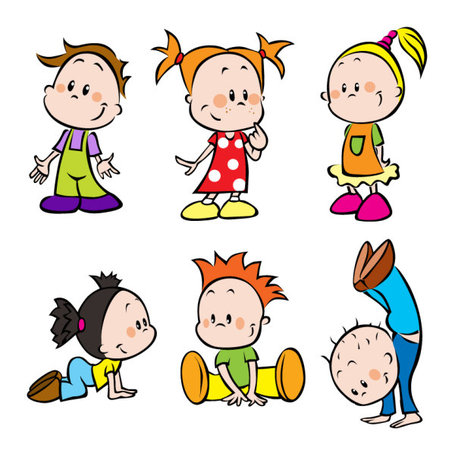 